Allerliefste KabootjesssHet tweede gidske is er al weer met een keicoole nieuwe vergaderingen!!! We hebben weer tal supertoffe vergaderingen in petto voor jullie! Hebben jullie er ook zoveel zin in?? Wij alvast wel!! Vrijdag 14 december: Wij-spelen-weerwolven-in-het-echt-vergaderingWelke stoute weerwolven gaan onze lieftallige kabo’s hier verslaan vanavond? Of overleven de sterke kabo’s het wel? Wie oh wie raakt cupido met zijn liefdespijlen? Welke drankjes en spreuken zal de heks uitspreken over het kabouterdorp? Wie neemt de jager mee in zijn dood? Dit kom je allemaal te weten in het ultra echte weerwolvenspel in het kleine kabouterdorp.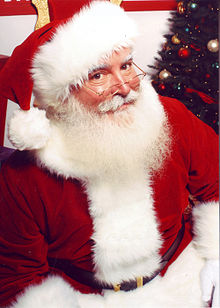 Vrijdag 21 december: Kerstfeestje Jingle bells, jingle bells, jingle all the waaayyHet gezelligste moment van het jaar is weer in zicht, kabouters! Het is bijna kerstmis! En wat betekent kerstmis? Niet alleen de verjaardag van jezus vieren maaar, het allerbelangrijkste: cadeautjes krijgen!!! Zorg dat je allemaal een cadeautje bijhebt van max. 5 euro. Laat die geschenken maar komen! Vrijdag 28 december: EscaperoomZijn jullie klaar om jullie hersenen te kraken? Het raadsel op te lossen? De code te breken? Haal alvast jullie vergrootgals boven en je beste speurneus, want dat zal je goed kunnen gebruiken! Vrijdag 4 januari:  1UURSPEL + Nieuwjaarsreceptie 10,9,8,7,6,5,4,3,2,1 GELUKKIG NIEUWJAAR!!!! BOEMBAM OUUU al dat mooie vuurwerk werd afgeschoten voor het nieuwe jaar, vandaag gaan we een heel groot spel spelen dat 1 uurtje duurt. Om 19u30 is het nieuwjaarsreceptie en kunnen jullie samen met jullie ouders een colaatje komen drinken op het nieuwe jaar 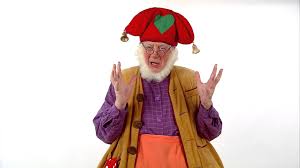 Vrijdag 11 januari: KaboQuizzzzVandaag gaan we eens ontdekken welke kennis onze kaboutertjes allemaal hebben. Plop heeft het alvast moeilijk met de vragen.We spelen een Marshmellow-Sjiekenquiz eens benieuwd wie de mooiste trofee wint.Vrijdag 18 januari: Casinovergadering Nummers: 9,32,5,8 en 28…. BINGOOOO!!  Vandaag zijn we hele chique meisjes, die zich heel mooi mogen kleden en welkom zijn op onze enige echte casinoavond. Dit is een zeer leuk feestje waar we heel veel gezelschapsspelletjes zullen spelen. Vrijdag 25 januari: Omgekeerde vergadering Vandaag mogen jullie jullie eens gedragen als een echte jongen. Kom verkleed als de stoerste jongens zodat jullie een tal van streken kunnen uithalen. Vrijdag 1 februari: Geen vergadering Helaas is het vandaag vergadering aangezien jullie leiding allemaal op reis zijn. 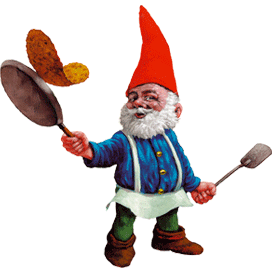 Zondag 10 februari van 10u-12u: ontbijt aka pyjamavergadering Goeiemorgen morgen, goeiedagBlij dat ik je weer ontmoeten mag!!! Jaja zwijg maar Nicole & Hugo. Goed geslapen?? Zin in een lekker ontbijtje? Jullie zijn welkom op onze fenomenale ontbijtvergadering. Jullie hoeven nog niet gegeten te hebben, wij zorgen voor een heerlijk ontbijtje.  Zondag 17 februari: ValentijnsvergaderingVandaag is het Valentijn. De dag van de liefde, cupido vliegt vandaag rond om heel veel liefde uit te delen aan de kapoentjes. Wie is er hier een beetje verliefd? Wie doet jou hartje bonken? Wie geeft jou kriebeltjes in de buik? <3 <3 <3 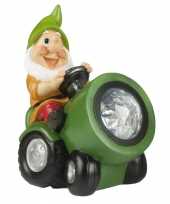 Zondag 24 februari: LegervergaderingDe 6 kolonels MEG-CHAR-KATA-JINTE-HELENA-MARIE  gaan jullie vandaag opleiden tot zeer goede sergeants. Wees maar paraat, want dit wordt een zeer lastige vergadering. Klaar? ACTIE!!! VERGEET-ME-NIETJES  De zondagvergadering begint om 14.00 en eindigt om 17.00De vrijdagvergadering begint 18.30 en eindigt 20.30Wees telkens in uniform (hemd – das – groene broek) OF verkleed je zoveel mogelijk.Voor het sponseren van het goede doel, brengen jullie elke vergadering 25 cent mee. Wij verwachten dat jullie wet en gebed perfect uit het hoofd kunnen. Laat iets weten aan je leiding als je er niet bij kan zijn.Kom met een goed humeur Wet: Kabouter is blij Kabouter speelt meeKabouter kan luisteren Kabouter doet graag pleziertjes Gebed:Heer wij zijn blij wij zijn weer allen bij elkaar Wij danken u Vandaag kunnen we weer goed spelen Vader toon ons hoe we iemand blij kunnen maken Help ons elk ander pleziertjes te doen.      Als je ons wil bereiken kan je ons altijd iets laten weten:Megan Mattelin: megan.mattelin@hotmail.com  04/71.28.72.46 (tot eind januari op Erasmus)       Charlotte Van der Beken: Charlottevanderbeken@telenet.be 04/72.82.99.47Jinte Slosse: jinteslosse@hotmail.com 04/89.13.22.63Katarina Slosse: katarina.slosse@hotmail.com 04/87.96.74.90      Helena Rouan: helenarouan@gmail.com       04/87.49.95.83Dit was ons 2de Gidske!! Wij kijken er alvast suuuuper hard naar uit! Hopelijk zullen jullie er bij elke vergadering bij kunnen zijn!! Zoniet, graag een seintje geven aan jullie leiding!Tot dan, jullie liefste leiding ♥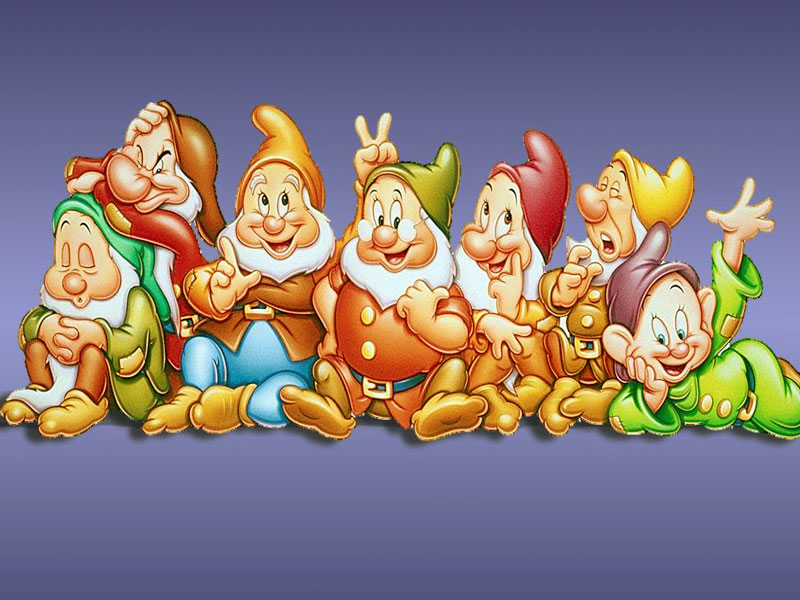 XXX-MEGAN-KATARINA-JINTE-HELENA-MARIE-CHARLOTTE-XXX